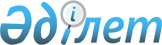 О внесении изменений и дополнений в решение 47 сессии Темиртауского городского маслихата от 12 декабря 2011 года N 47/10 "О городском бюджете на 2012-2014 годы"Решение Темиртауского городского маслихата Карагандинской области от 11 апреля 2012 года N 3/4. Зарегистрировано Управлением юстиции города Темиртау Карагандинской области 20 апреля 2012 года N 8-3-139

      В соответствии с Бюджетным кодексом Республики Казахстан от 4 декабря 2008 года, Законом Республики Казахстан от 23 января 2001 года "О местном государственном управлении и самоуправлении в Республике Казахстан", решением III сессии Карагандинского областного маслихата от 3 апреля 2012 года N 37 "О внесении изменений в решение XLI сессии Карагандинского областного маслихата от 29 ноября 2011 года N 464 "Об областном бюджете на 2012-2014 годы" городской маслихат РЕШИЛ:



      1. Внести в решение 47 сессии Темиртауского городского маслихата от 12 декабря 2011 года N 47/10 "О городском бюджете на 2012-2014 годы" (зарегистрировано в Реестре государственной регистрации нормативных правовых актов за N 8-3-131, опубликовано в газете "Второе счастье" от 18 января 2012 года N 1), внесены изменения и дополнения решением 2 сессии Темиртауского городского маслихата от 7 марта 2012 года N 2/5 "О внесении изменений и дополнений в решение 47 сессии Темиртауского городского маслихата от 12 декабря 2011 года N 47/10 "О городском бюджете на 2012-2014 годы"" (зарегистрировано в Реестре государственной регистрации нормативных правовых актов за N 8-3-136, опубликовано в газете "Второе счастье" от 6 апреля 2012 года N 4), следующие изменения и дополнения:



      1) в пункте 1:

      в подпункте 1):

      цифры "8 374 622" заменить цифрами "9 092 400";

      цифры "403 182" заменить цифрами "1 120 960";

      в подпункте 2):

      цифры "8 725 884" заменить цифрами "9 443 662";



      2) в пункте 2:

      цифры "403 182" заменить цифрами "1 120 960";

      цифры "95 066" заменить цифрами "50 187";

      в четырнадцатом абзаце знак препинания "." заменить на знак препинания ";";

      дополнить абзацами следующего содержания:

      "на проектирование, строительство и (или) приобретение жилья государственного коммунального жилищного фонда в сумме 55 555 тысяч тенге;

      на решение вопросов обустройства моногородов в сумме 707 102 тысяч тенге.";



      3) в пункте 6:

      цифры "94 808" заменить цифрами "112 069";

      в подпункте 2):

      цифры "47 606" заменить цифрами "64 867";

      в пятом абзаце после слов "детям-инвалидам до 16 лет" дополнить словами "обучающимся в общеобразовательных учреждениях";

      после двенадцатого абзаца дополнить абзацами следующего содержания:

      "на оказание социальной помощи обучающимся и воспитанникам всех организаций образования очной формы обучения на проезд в городском общественном транспорте (кроме такси) в виде ежемесячной денежной компенсации следующим категориям:

      детям–сиротам;

      детям, оставшихся без попечения родителей;

      детям многодетных матерей, имеющим четырех и более совместно проживающих несовершеннолетних детей (в том числе детей, обучающихся в высших и средних учебных заведениях, после достижения ими совершеннолетия до времени окончания ими учебных заведений);

      детям, получающим пособие по случаю потери кормильца;";



      4) в пункте 7:

      цифры "49 600" заменить цифрами "23 253";



      5) в пункте 8:

      цифры "59 339" заменить цифрами "36 003";



      6) приложение 1 к указанному решению изложить в новой редакции согласно приложению 1 к настоящему решению.



      2. Настоящее решение вводится в действие с 1 января 2012 года.      Председатель сессии                        А. Ломакин      Секретарь маслихата                        В. Свиридов      СОГЛАСОВАНО      Начальник государственного

      учреждения "Отдел экономики и бюджетного

      планирования города Темиртау"

      ____________ Б. Кунакаева

      11 апреля 2012 года

Приложение 1

к решению 3 сессии Темиртауского

городского маслихата

от 11 апреля 2012 года N 3/4Приложение 1

к решению 47 сессии Темиртауского

городского маслихата

от 12 декабря 2011 года N 47/10 

Городской бюджет на 2012 год
					© 2012. РГП на ПХВ «Институт законодательства и правовой информации Республики Казахстан» Министерства юстиции Республики Казахстан
				КатегорияКатегорияКатегорияКатегорияСумма (тысяч тенге)КлассКлассКлассСумма (тысяч тенге)ПодклассПодклассСумма (тысяч тенге)НаименованиеСумма (тысяч тенге)12345I. Доходы90924001Налоговые поступления784747801Подоходный налог34968252Индивидуальный подоходный налог349682503Социальный налог25777291Социальный налог257772904Hалоги на собственность15254781Hалоги на имущество6339553Земельный налог5904414Hалог на транспортные средства30108205Внутренние налоги на товары, работы и услуги2113212Акцизы139653Поступления за использование природных и других ресурсов1153564Сборы за ведение предпринимательской и профессиональной деятельности637005Налог на игорный бизнес1830008Обязательные платежи, взимаемые за совершение юридически значимых действий и (или) выдачу документов уполномоченными на то государственными органами или должностными лицами361251Государственная пошлина361252Неналоговые поступления2145501Доходы от государственной собственности173791Поступления части чистого дохода государственных предприятий1265Доходы от аренды имущества, находящегося в государственной собственности1725304Штрафы, пени, санкции, взыскания, налагаемые государственными учреждениями, финансируемыми из государственного бюджета, а также содержащимися и финансируемыми из бюджета (сметы расходов) Национального Банка Республики Казахстан5621Штрафы, пени, санкции, взыскания, налагаемые государственными учреждениями, финансируемыми из государственного бюджета, а также содержащимися и финансируемыми из бюджета (сметы расходов) Национального Банка Республики Казахстан, за исключением поступлений от организаций нефтяного сектора56206Прочие неналоговые поступления35141Прочие неналоговые поступления35143Поступления от продажи основного капитала10250701Продажа государственного имущества, закрепленного за государственными учреждениями381Продажа государственного имущества, закрепленного за государственными учреждениями3803Продажа земли и нематериальных активов1024691Продажа земли920362Продажа нематериальных активов104334Поступления трансфертов112096002Трансферты из вышестоящих органов государственного управления11209602Трансферты из областного бюджета1120960Функциональная группаФункциональная группаФункциональная группаФункциональная группаФункциональная группаСумма (тысяч тенге)Функциональная подгруппаФункциональная подгруппаФункциональная подгруппаФункциональная подгруппаСумма (тысяч тенге)Администратор бюджетных программАдминистратор бюджетных программАдминистратор бюджетных программСумма (тысяч тенге)ПрограммаПрограммаСумма (тысяч тенге)123456II. Затраты944366201Государственные услуги общего характера2501571Представительные, исполнительные и другие органы, выполняющие общие функции государственного управления174945112Аппарат маслихата района (города областного значения)14968001Услуги по обеспечению деятельности маслихата района (города областного значения)14968122Аппарат акима района (города областного значения)135944001Услуги по обеспечению деятельности акима района (города областного значения)117224003Капитальные расходы государственного органа18720123Аппарат акима района в городе, города районного значения, поселка, аула (села), аульного (сельского) округа24033001Услуги по обеспечению деятельности акима района в городе, города районного значения, поселка, аула (села), аульного (сельского) округа19303022Капитальные расходы государственного органа47302Финансовая деятельность36553452Отдел финансов района (города областного значения)36553001Услуги по реализации государственной политики в области исполнения бюджета района (города областного значения) и управления коммунальной собственностью района (города областного значения)19533003Проведение оценки имущества в целях налогообложения3803011Учет, хранение, оценка и реализация имущества, поступившего в коммунальную собственность10322018Капитальные расходы государственного органа28955Планирование и статистическая деятельность38659453Отдел экономики и бюджетного планирования района (города областного значения)38659001Услуги по реализации государственной политики в области формирования и развития экономической политики, системы государственного планирования и управления района (города областного значения)35062004Капитальные расходы государственного органа359702Оборона71251Военные нужды4968122Аппарат акима района (города областного значения)4968005Мероприятия в рамках исполнения всеобщей воинской обязанности49682Организация работы по чрезвычайным ситуациям2157122Аппарат акима района (города областного значения)2157006Предупреждение и ликвидация чрезвычайных ситуаций масштаба района (города областного значения)2000007Мероприятия по профилактике и тушению степных пожаров районного (городского) масштаба, а также пожаров в населенных пунктах, в которых не созданы органы государственной противопожарной службы15703Общественный порядок, безопасность, правовая, судебная, уголовно-исполнительная деятельность457221Правоохранительная деятельность45722458Отдел жилищно-коммунального хозяйства, пассажирского транспорта и автомобильных дорог района (города областного значения)45722021Обеспечение безопасности дорожного движения в населенных пунктах4572204Образование38754781Дошкольное воспитание и обучение961563471Отдел образования, физической культуры и спорта района (города областного значения)961563003Обеспечение дошкольного воспитания и обучения949280025Увеличение размера доплаты за квалификационную категорию воспитателям дошкольных организаций образования за счет трансфертов из республиканского бюджета122832Начальное, основное среднее и общее среднее образование2827295471Отдел образования, физической культуры и спорта района (города областного значения)2827295004Общеобразовательное обучение2579843005Дополнительное образование для детей и юношества186190063Повышение оплаты труда учителям, прошедшим повышение квалификации по учебным программам АОО "Назарбаев Интеллектуальные школы" за счет трансфертов из республиканского бюджета2649064Увеличение размера доплаты за квалификационную категорию учителям школ за счет трансфертов из республиканского бюджета586134Техническое и профессиональное, послесреднее образование23683471Отдел образования, физической культуры и спорта района (города областного значения)23683007Организация профессионального обучения236839Прочие услуги в области образования62937471Отдел образования, физической культуры и спорта района (города областного значения)62937009Приобретение и доставка учебников, учебно-методических комплексов для государственных учреждений образования района (города областного значения)12750020Ежемесячные выплаты денежных средств опекунам (попечителям) на содержание ребенка-сироты (детей-сирот), и ребенка (детей), оставшегося без попечения родителей за счет трансфертов из республиканского бюджета5018706Социальная помощь и социальное обеспечение4428082Социальная помощь410264451Отдел занятости и социальных программ района (города областного значения)387011002Программа занятости78017003Оказание ритуальных услуг по захоронению умерших Героев Советского Союза, "Халық Қаһарманы", Героев Социалистического труда, награжденных Орденом Славы трех степеней и орденом "Отан" из числа участников и инвалидов войны64005Государственная адресная социальная помощь4092006Оказание жилищной помощи8092007Социальная помощь отдельным категориям нуждающихся граждан по решениям местных представительных органов112069010Материальное обеспечение детей-инвалидов, воспитывающихся и обучающихся на дому1788013Социальная адаптация лиц, не имеющих определенного местожительства24969014Оказание социальной помощи нуждающимся гражданам на дому43733016Государственные пособия на детей до 18 лет5459017Обеспечение нуждающихся инвалидов обязательными гигиеническими средствами и предоставление услуг специалистами жестового языка, индивидуальными помощниками в соответствии с индивидуальной программой реабилитации инвалида88850023Обеспечение деятельности центров занятости населения19878471Отдел образования, физической культуры и спорта района (города областного значения)23253012Социальная поддержка обучающихся и воспитанников организаций образования очной формы обучения в виде льготного проезда на общественном транспорте (кроме такси) по решению местных представительных органов232539Прочие услуги в области социальной помощи и социального обеспечения32544451Отдел занятости и социальных программ района (города областного значения)32544001Услуги по реализации государственной политики на местном уровне в области обеспечения занятости и реализации социальных программ для населения29185011Оплата услуг по зачислению, выплате и доставке пособий и других социальных выплат1014021Капитальные расходы государственного органа234507Жилищно-коммунальное хозяйство9787061Жилищное хозяйство125292458Отдел жилищно-коммунального хозяйства, пассажирского транспорта и автомобильных дорог района (города областного значения)30000002Изъятие, в том числе путем выкупа земельных участков для государственных надобностей и связанное с этим отчуждение недвижимого имущества30000472Отдел строительства, архитектуры и градостроительства района (города областного значения)79325003Проектирование, строительство и (или) приобретение жилья государственного коммунального жилищного фонда72065004Проектирование, развитие, обустройство и (или) приобретение инженерно-коммуникационной инфраструктуры7260479Отдел жилищной инспекции района (города областного значения)15967001Услуги по реализации государственной политики на местном уровне в области жилищного фонда14969002Создание информационных систем500005Капитальные расходы государственного органа4982Коммунальное хозяйство75291123Аппарат акима района в городе, города районного значения, поселка, аула (села), аульного (сельского) округа19000014Организация водоснабжения населенных пунктов19000458Отдел жилищно-коммунального хозяйства, пассажирского транспорта и автомобильных дорог района (города областного значения)33954012Функционирование системы водоснабжения и водоотведения33954472Отдел строительства, архитектуры и градостроительства района (города областного значения)22337006Развитие системы водоснабжения и водоотведения223373Благоустройство населенных пунктов778123123Аппарат акима района в городе, города районного значения, поселка, аула (села), аульного (сельского) округа36878008Освещение улиц населенных пунктов15191009Обеспечение санитарии населенных пунктов1013011Благоустройство и озеленение населенных пунктов20674458Отдел жилищно-коммунального хозяйства, пассажирского транспорта и автомобильных дорог района (города областного значения)662193015Освещение улиц в населенных пунктах250844016Обеспечение санитарии населенных пунктов25751017Содержание мест захоронений и захоронение безродных3008018Благоустройство и озеленение населенных пунктов382590472Отдел строительства, архитектуры и градостроительства района (города областного значения)79052007Развитие благоустройства городов и населенных пунктов7905208Культура, спорт, туризм и информационное пространство3765951Деятельность в области культуры110446123Аппарат акима района в городе, города районного значения, поселка, аула (села), аульного (сельского) округа13579006Поддержка культурно-досуговой работы на местном уровне13579455Отдел культуры и развития языков района (города областного значения)96867003Поддержка культурно-досуговой работы968672Спорт145810471Отдел образования, физической культуры и спорта района (города областного значения)145810013Развитие массового спорта и национальных видов спорта131254014Проведение спортивных соревнований на районном (города областного значения ) уровне6000015Подготовка и участие членов сборных команд района (города областного значения) по различным видам спорта на областных спортивных соревнованиях85563Информационное пространство82268455Отдел культуры и развития языков района (города областного значения)67920006Функционирование районных (городских) библиотек66067007Развитие государственного языка и других языков народа Казахстана1853456Отдел внутренней политики района (города областного значения)14348002Услуги по проведению государственной информационной политики через газеты и журналы10600005Услуги по проведению государственной информационной политики через телерадиовещание37489Прочие услуги по организации культуры, спорта, туризма и информационного пространства38071455Отдел культуры и развития языков района (города областного значения)11774001Услуги по реализации государственной политики на местном уровне в области развития языков и культуры9429010Капитальные расходы государственного органа2345456Отдел внутренней политики района (города областного значения)26297001Услуги по реализации государственной политики на местном уровне в области информации, укрепления государственности и формирования социального оптимизма граждан20271003Реализация мероприятий в сфере молодежной политики3681006Капитальные расходы государственного органа234510Сельское, водное, лесное, рыбное хозяйство, особо охраняемые природные территории, охрана окружающей среды и животного мира, земельные отношения391831Сельское хозяйство13058474Отдел сельского хозяйства и ветеринарии района (города областного значения)13058001Услуги по реализации государственной политики на местном уровне в сфере сельского хозяйства и ветеринарии9713003Капитальные расходы государственного органа2345007Организация отлова и уничтожения бродячих собак и кошек10006Земельные отношения25217463Отдел земельных отношений района (города областного значения)25217001Услуги по реализации государственной политики в области регулирования земельных отношений на территории района (города областного значения)13316004Организация работ по зонированию земель11771007Капитальные расходы государственного органа1309Прочие услуги в области сельского, водного, лесного, рыбного хозяйства, охраны окружающей среды и земельных отношений908474Отдел сельского хозяйства и ветеринарии района (города областного значения)908013Проведение противоэпизоотических мероприятий90811Промышленность, архитектурная, градостроительная и строительная деятельность146852Архитектурная, градостроительная и строительная деятельность14685472Отдел строительства, архитектуры и градостроительства района (города областного значения)14685001Услуги по реализации государственной политики в области строительства, архитектуры и градостроительства на местном уровне1468512Транспорт и коммуникации3742281Автомобильный транспорт370239123Аппарат акима района в городе, города районного значения, поселка, аула (села), аульного (сельского) округа22420013Обеспечение функционирования автомобильных дорог в городах районного значения, поселках, аулах (селах), аульных (сельских) округах22420458Отдел жилищно-коммунального хозяйства, пассажирского транспорта и автомобильных дорог района (города областного значения)347819023Обеспечение функционирования автомобильных дорог3478199Прочие услуги в сфере транспорта и коммуникаций3989458Отдел жилищно-коммунального хозяйства, пассажирского транспорта и автомобильных дорог района (города областного значения)3989024Организация внутрипоселковых (внутригородских), пригородных и внутрирайонных общественных пассажирских перевозок3494037Субсидирование пассажирских перевозок по социально значимым городским (сельским), пригородным и внутрирайонным сообщениям49513Прочие8720513Поддержка предпринимательской деятельности и защита конкуренции16809469Отдел предпринимательства района (города областного значения)16809001Услуги по реализации государственной политики на местном уровне в области развития предпринимательства и промышленности14308004Капитальные расходы государственного органа25019Прочие855242452Отдел финансов района (города областного значения)36003012Резерв местного исполнительного органа района (города областного значения)36003453Отдел экономики и бюджетного планирования района (города областного значения)5000003Разработка технико-экономического обоснования местных бюджетных инвестиционных проектов и концессионных проектов и проведение его экспертизы5000458Отдел жилищно-коммунального хозяйства, пассажирского транспорта и автомобильных дорог района (города областного значения)745118001Услуги по реализации государственной политики на местном уровне в области жилищно-коммунального хозяйства, пассажирского транспорта и автомобильных дорог36471013Капитальные расходы государственного органа1545044Проведение мероприятий по решению вопросов обустройства моногородов707102471Отдел образования, физической культуры и спорта района (города областного значения)29121001Услуги по обеспечению деятельности отдела образования, физической культуры и спорта26776018Капитальные расходы государственного органа2345474Отдел сельского хозяйства и ветеринарии района (города областного значения)40000065Формирование или увеличение уставного капитала юридических лиц4000015Трансферты21669241Трансферты2166924452Отдел финансов района (города областного значения)2166924006Возврат неиспользованных (недоиспользованных) целевых трансфертов47697007Бюджетные изъятия2119227III. Чистое бюджетное кредитование210162Бюджетные кредиты21016213Прочие2101629Прочие210162458Отдел жилищно-коммунального хозяйства, пассажирского транспорта и автомобильных дорог района (города областного значения)210162039Бюджетные кредиты на проведение ремонта общего имущества объектов кондоминиум210162Погашение бюджетных кредитов0IV. Сальдо по операциям с финансовыми активами-3852Приобретение финансовых активов06Поступления от продажи финансовых активов государства385201Поступления от продажи финансовых активов государства38521Поступления от продажи финансовых активов внутри страны3852V. Дефицит (профицит) бюджета-557572VI. Финансирование дефицита (использование профицита) бюджета557572КатегорияКатегорияКатегорияКатегорияСумма (тысяч тенге)КлассКлассКлассСумма (тысяч тенге)ПодклассПодклассСумма (тысяч тенге)НаименованиеСумма (тысяч тенге)123457Поступление займов21016201Внутренние государственные займы2101622Договоры займа210162Функциональная группаФункциональная группаФункциональная группаФункциональная группаФункциональная группаСумма (тысяч тенге)Функциональная подгруппаФункциональная подгруппаФункциональная подгруппаФункциональная подгруппаСумма (тысяч тенге)Администратор бюджетных программАдминистратор бюджетных программАдминистратор бюджетных программСумма (тысяч тенге)ПрограммаПрограммаСумма (тысяч тенге)12345616Погашение займов01Погашение займов0452Отдел финансов района (города областного значения)0009Погашение долга местного исполнительного органа0КатегорияКатегорияКатегорияКатегорияСумма (тысяч тенге)КлассКлассКлассСумма (тысяч тенге)ПодклассПодклассСумма (тысяч тенге)НаименованиеСумма (тысяч тенге)123458Используемые остатки бюджетных средств34741001Остатки бюджетных средств3474101Свободные остатки бюджетных средств347410